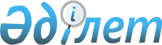 О поправочных коэффицентах к базовым ставкам платы за земельные участки
					
			Утративший силу
			
			
		
					Решение маслихата Успенского района Павлодарской области от 18 июня 2010 года N 137/23. Зарегистрировано Управлением юстиции Успенского района Павлодарской области 21 июля 2010 года N 12-12-93. Утратило силу решением маслихата Успенского района Павлодарской области от 06 декабря 2012 года N 50/10      Сноска. Утратило силу решением маслихата Успенского района Павлодарской области от 06.12.2012 N 50/10.      

В соответствии с пунктом 1, статьи 11 Земельного кодекса Республики Казахстан от 20 июня 2003 года, подпунктом 13), пункта 1 статьи 6 Закона Республики Казахстан от 23 января 2001 года "О местном государственном управлении и самоуправлении в Республике Казахстан", районный маслихат РЕШИЛ:



      1. В целях обеспечения объективности при определении ставок арендной платы за пользование земельными участками:

      1) утвердить размер ежегодной арендной платы за земельный участок в размере 120 процентов от базовой ставки платы за земельный участок при сдаче в аренду в сельских населенных пунктах района;

      2) утвердить размер ежегодной арендной платы за земельный участок в размере 100 процентов от базовой ставки платы за земельный участок при сдаче в аренду из категории земель сельскохозяйственного назначения района.



      2. Настоящее решение вводится в действие по истечении 10 календарных дней после дня его первого официального опубликования.



      3. Контроль за выполнением настоящего решения возложить на постоянную комиссию по экономике и бюджету.      Председатель ХХIII сессии ІV созыва

      районного маслихата                        А. Жураковский      Секретарь районного маслихата              Т. Байгужинов
					© 2012. РГП на ПХВ «Институт законодательства и правовой информации Республики Казахстан» Министерства юстиции Республики Казахстан
				